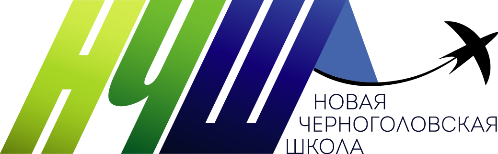 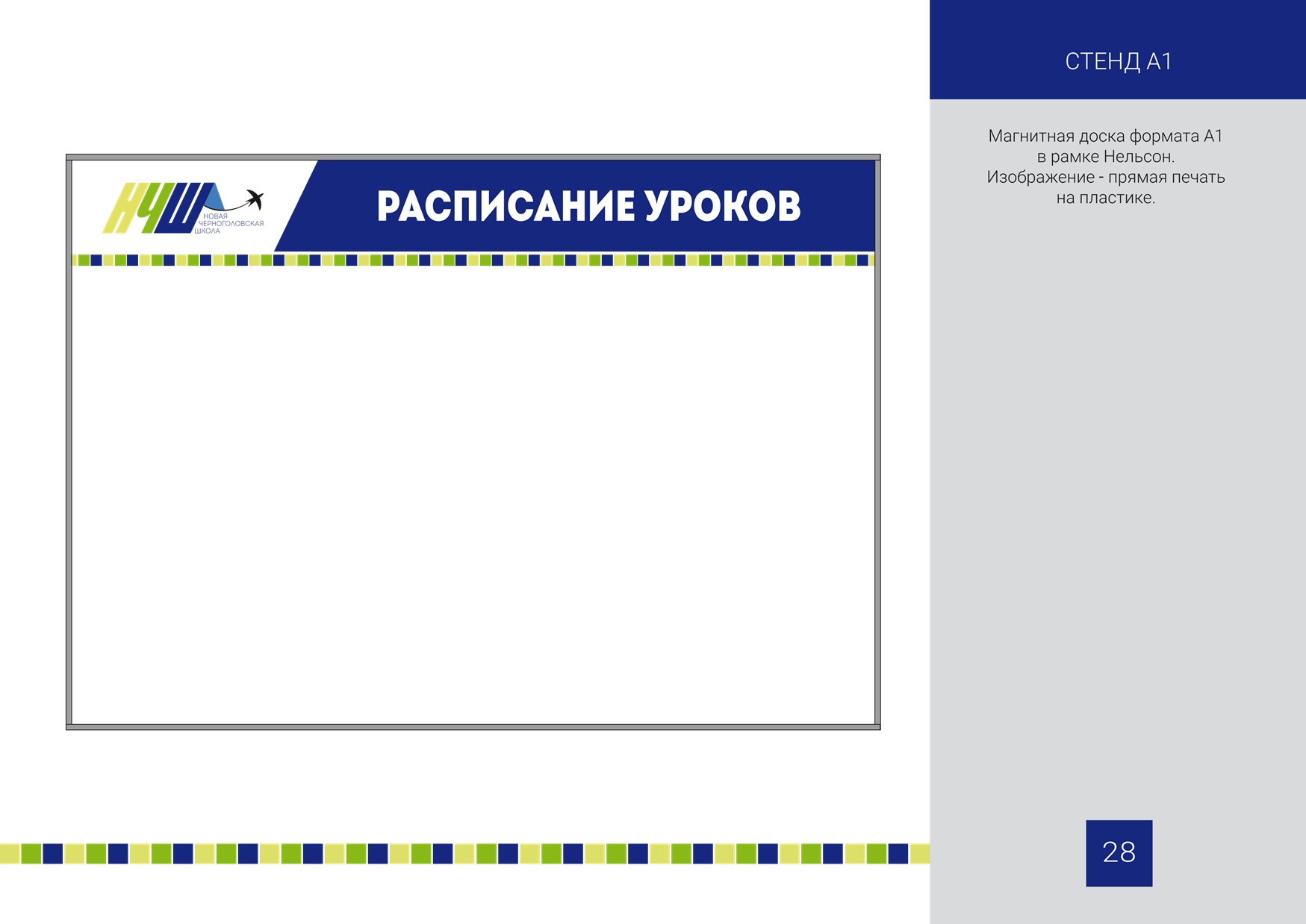 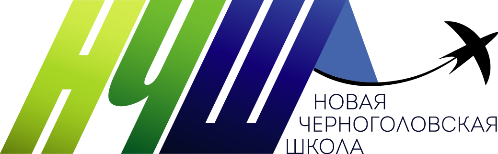 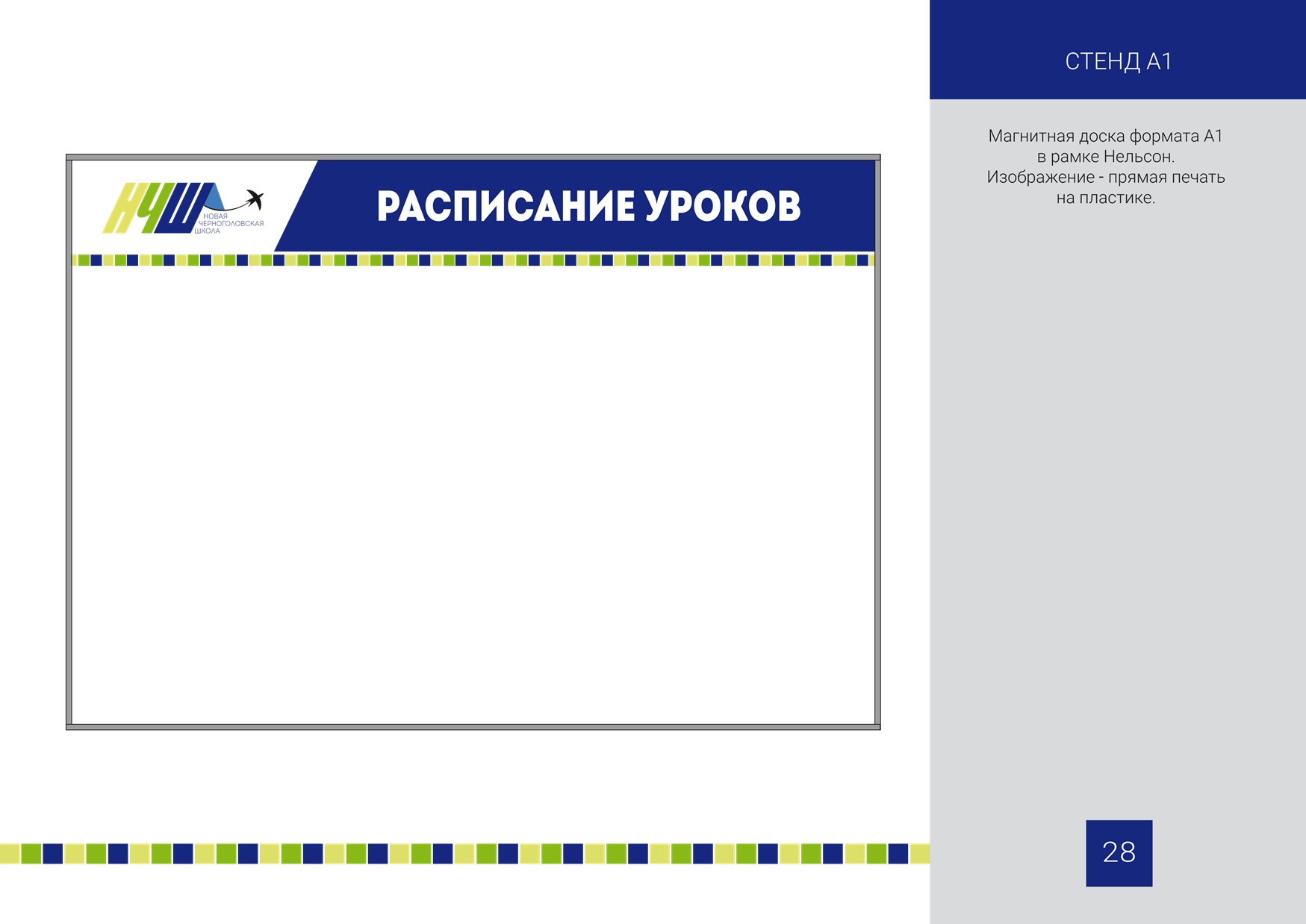 1 урок8.30-9.152 урок9.25-10.103 урок10.30-11.154 урок11.25-12.105 урок12.20-13.056 урок13.45-14.307 урок14.40-15.258 урок15.35-16.209 урок16.35-17.1510 урок17.25-18.05